Lp.Nazwa artykułuOpisLogotyp/ typ nadrukuIlość(szt.)Cena brutto1 szt.CenaBruttołącznie1.Długopis plastikowyProjekt nadruku dostarcza Wykonawca do akceptacji Zamawiającego 
(do uzgodnienia przed realizacją)Wykonawca zobowiązany jest przed produkcją do uzgodnienia ilości sztuk 
w poszczególnych kolorachKolor długopisu: mix kolorówWkład: niebieskiNadruk w dwóch liniach: „Miasto i Gmina Jelcz-Laskowice; www.jelcz-laskowice.pl”Zbliżony wymiar nadruku:  4,0x0.7 cmWzór/rysunek poglądowy: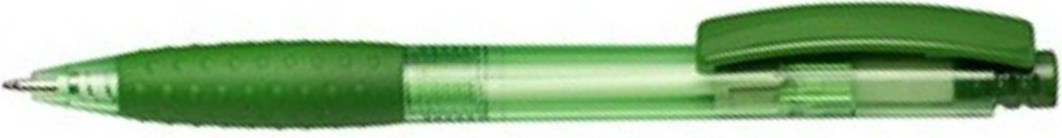 Nadruk na korpusie1 kolortampodruk15002.Długopis metalowyProjekt nadruku dostarcza Wykonawca do akceptacji Zamawiającego 
(do uzgodnienia przed realizacją)Wykonawca zobowiązany jest przed produkcją do uzgodnienia ilości sztuk 
w poszczególnych kolorachKolor długopisu: mix kolorówWkład: niebieskiNadruk w dwóch liniach: „Miasto i Gmina Jelcz-Laskowice; www.jelcz-laskowice.pl”Zbliżony wymiar nadruku:  14,3x1,0 cmWzór/rysunek poglądowy: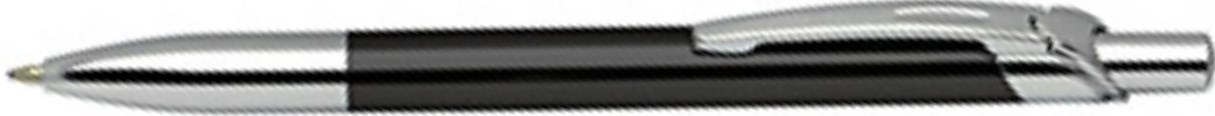 Nadruk na korpusie1 kolorgrawer10003.Zestaw do pisania Projekt nadruku dostarcza Wykonawca do akceptacji Zamawiającego 
(do uzgodnienia przed realizacją)Wkład długopisu: niebieski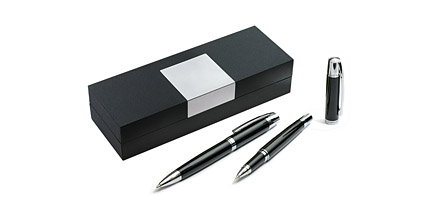 Pióro kulkowe: niebieski Nadruk: logotyp 1 na etui + hasło ”Tworzymy jedno”Zbliżony wymiar nadruku:  4,0x2,0 cmWzór/rysunek poglądowy:Logotyp 1grawer3504.Długopis ze wskaźnikiem laserowym w metalowym etuiProjekt nadruku dostarcza Wykonawca do akceptacji Zamawiającego 
(do uzgodnienia przed realizacją)Kolor: srebrnyWkład: niebieskiNadruk na pudełku: logotyp 1 + hasło: „Tworzymy jedno”Zbliżony wymiar nadruku:  5x2,5 cmWzór/rysunek poglądowy: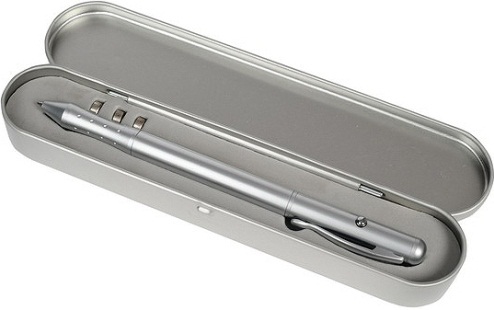 Logotyp 11 kolorgrawer305.Drewniane kredki ołówkowe w drewnianym pudełkuProjekt nadruku dostarcza Wykonawca do akceptacji Zamawiającego 
(do uzgodnienia przed realizacją)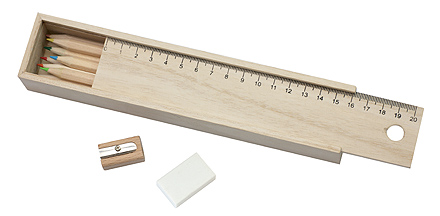 Liczba kredek: 12 sztukNadruk: logotyp 1 na pudelkuZbliżony wymiar nadruku: logotyp 1 + hasło: „Tworzymy jedno”Wzór/rysunek poglądowy:Logotyp 11 kolortampodruk1506.Brelok z żetonemProjekt nadruku dostarcza Wykonawca do akceptacji Zamawiającego 
(do uzgodnienia przed realizacją)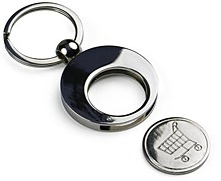 Nadruk: logotyp 1Zbliżony wymiar nadruku: dostosowany do wielkości żetonuWzór/rysunek poglądowy:Logotyp 11 kolorgrawer3007.Brelok – samochód ciężarowy „Jelcz”Projekt nadruku dostarcza Wykonawca do akceptacji Zamawiającego 
(do uzgodnienia przed realizacją)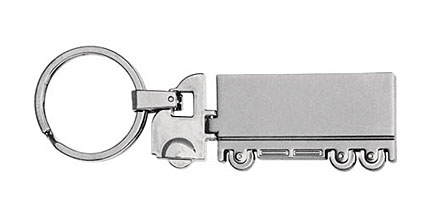 Nadruk: logotyp 1 + hasło: „Tworzymy jedno”Zbliżony wymiar nadruku: 1,0x2,0 cmWzór/rysunek poglądowy:Logotyp 11 kolorgrawer1008.Karteczki samoprzylepne z kalkulatoremProjekt nadruku dostarcza Wykonawca do akceptacji Zamawiającego 
(do uzgodnienia przed realizacją)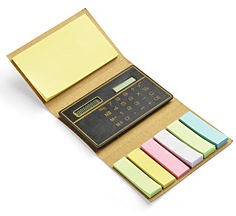 Nadruk: logotyp 1 +  hasło: „Tworzymy jedno”Zbliżony wymiar nadruku: 4,0x2,0 cmWzór/rysunek poglądowy:Logotyp 11 kolortampodruk1009.Zestaw malarski w kartonowym pudełkuProjekt nadruku dostarcza Wykonawca do akceptacji Zamawiającego 
(do uzgodnienia przed realizacją)Nadruk: logotyp 1 na pudelkuElementy zestawu: kredki ołówkowe – 12szt, kredki świecowe – 12szt, akwarele – 12 kolorów, flamastry – 12 szt, pędzel, temperówka, gumka do ścieraniaZbliżony wymiar nadruku: 6,0x3,0cm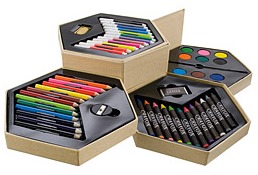 Nadruk: logotyp 1+ hasło: „Tworzymy jedno”Wzór/rysunek poglądowy:Logotyp 11 kolortampodruk6010.Notes A5Notes w kolorowej okładce z PU, z tasiemkową zakładkąPakowany pojedynczo w torebkę foliowąProjekt nadruku dostarcza Wykonawca do akceptacji Zamawiającego 
(do uzgodnienia przed realizacją)Wykonawca zobowiązany jest przed produkcją do uzgodnienia ilości sztuk 
w poszczególnych kolorach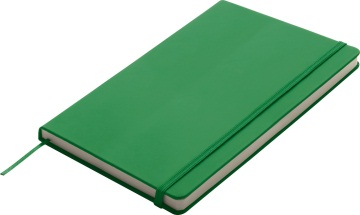 Nadruk: logotyp 1 +  hasło: „Tworzymy jedno”Zbliżony wymiar nadruku: 6,0x3,0 cmWzór/rysunek poglądowy:Logotyp 11 kolortermotransfer10011.Etui  na wizytówkiekoskóra + metalProjekt nadruku dostarcza Wykonawca do akceptacji Zamawiającego 
(do uzgodnienia przed realizacją)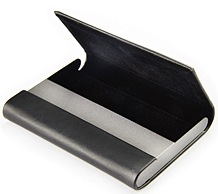 Pakowany pojedynczoNadruk: logotyp 1Zbliżony wymiar nadruku: dostosowany do powierzchni grawerowanejWzór/rysunek poglądowy:Logotyp 11 kolorgrawer10012.Zestaw do wina okrągłym drewnianym pudelkuProjekt nadruku dostarcza Wykonawca do akceptacji Zamawiającego 
(do uzgodnienia przed realizacją)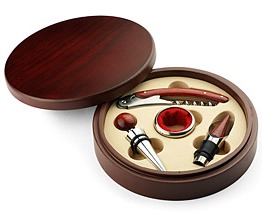 Pakowany pojedynczoZestaw 4-elementowyNadruk: na pudełku - logotyp 1Zbliżony wymiar nadruku: 6,0x3,0 cmWzór/rysunek poglądowy:Logotyp 1Kolor: złotygrawer2013.Zestaw do obuwiaw etui z ekoskóryProjekt nadruku dostarcza Wykonawca do akceptacji Zamawiającego 
(do uzgodnienia przed realizacją)Nadruk: na etui - logotyp 1Zbliżony wymiar nadruku: 4,0x2,0 cmWzór/rysunek poglądowy: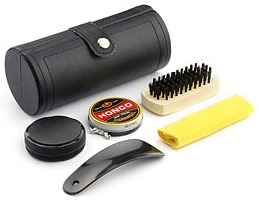 Logotyp 1Kolor: srebrnygrawer2014.Zestaw upominkowyProjekt nadruku dostarcza Wykonawca do akceptacji Zamawiającego 
(do uzgodnienia przed realizacją)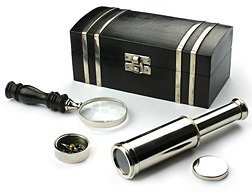 Zestaw: lupa, kompas, luneta w drewnianym kuferkuNadruk: na pudełku - logotyp 1Zbliżony wymiar nadruku: 5,0x2,5 cmWzór/rysunek poglądowy:Logotyp 1Kolor: srebrnygrawer2015.Stacja pogody (termometr i higrometr)Projekt nadruku dostarcza Wykonawca do akceptacji Zamawiającego 
(do uzgodnienia przed realizacją)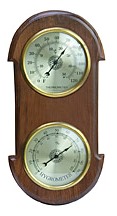 Pakowany pojedynczoWskaźniki posadowione w drewnianej obudowie z mosiężnym wykończeniemNadruk: logotyp 1Zbliżony wymiar nadruku: 4,0x2,0 cmWzór/rysunek poglądowy:Logotyp 1Kolor: złotygrawer1016.Kubek ceramicznyPakowany pojedynczo w kartonowe pudełkoProjekt nadruku dostarcza Wykonawca do akceptacji Zamawiającego 
(do uzgodnienia przed realizacją)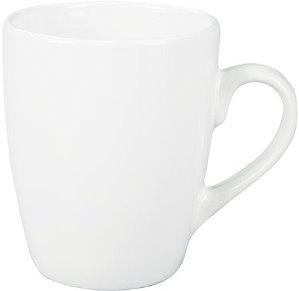 Zbliżony wymiar nadruku: 4x2 cmNadruk: jednej strony kubka oraz wewnątrz na ściance: www.jelcz-laskowice.plKolor kubka: białyWzór/rysunek poglądowy:  Logotyp 1 -  full color+ hasło: „Tworzymy jedno” – 1 kolornadruk wypalany na ceramice15017.Filiżanka z talerzykiem Pakowany pojedynczo w kartonowe pudełkoProjekt nadruku dostarcza Wykonawca do akceptacji Zamawiającego 
(do uzgodnienia przed realizacją)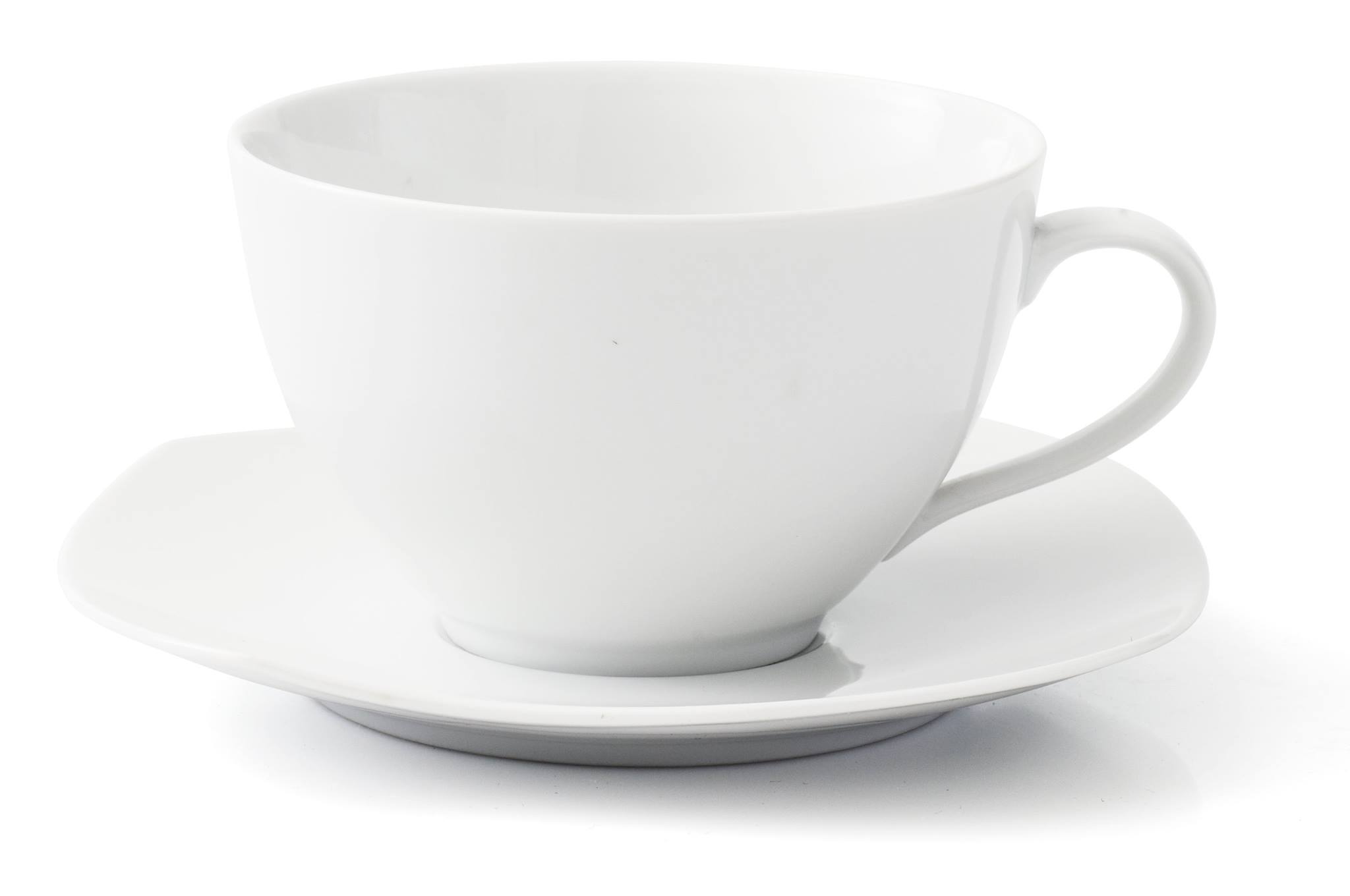 Zbliżony wymiar nadruku: 4x2 cmNadruk na filiżance: logotyp 2Nadruk na talerzyku: „Miasto i Gmina Jelcz-Laskowice”Kolor kubka: białyWzór/rysunek poglądowy:Logotyp 2 – 1 kolornadruk wypalany na ceramice15018.Zestaw gierProjekt nadruku dostarcza Wykonawca do akceptacji Zamawiającego 
(do uzgodnienia przed realizacją)Pakowany pojedynczoZestaw: 4 elementowy w drewnianym pudełkuNadruk: logotyp 1 +  hasło: „Tworzymy jedno”Zbliżony wymiar nadruku: 8,0x4,0cmWzór/rysunek poglądowy: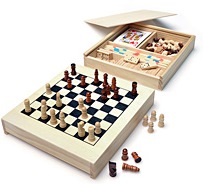 Logotyp 1grawer – 1 kolor2019.Zestaw układanekProjekt nadruku dostarcza Wykonawca do akceptacji Zamawiającego 
(do uzgodnienia przed realizacją)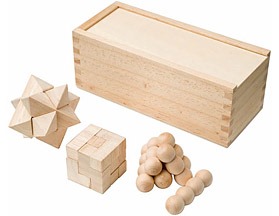 Pakowany pojedynczoZestaw: 3 elementowy w drewnianym pudełkuNadruk: logotyp 1+ hasło: „Tworzymy jedno”Zbliżony wymiar nadruku: 8,0x4,0cmWzór/rysunek poglądowy:Logotyp 1grawer – 1 kolor2020.Opaska odblaskowa na rękę, samozaciskowaProjekt nadruku dostarcza Wykonawca do akceptacji Zamawiającego 
(do uzgodnienia przed realizacją)Nadruk: logotyp 1 + www.jelcz-laskowice.pl – w jednej liniiKolor: żółtyZbliżony wymiar nadruku: dopasowany do wysokości paskaWzór/rysunek poglądowy: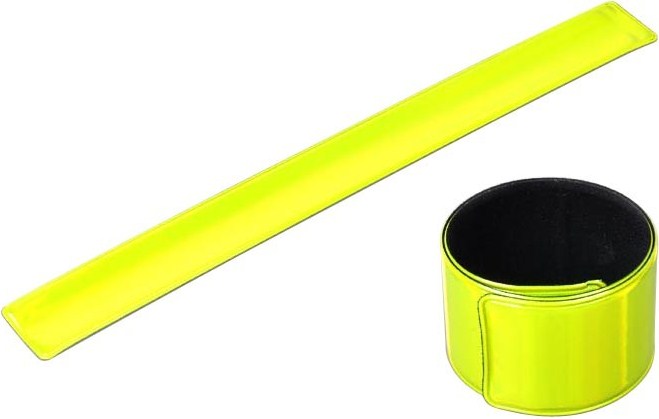 Logotyp 1+ adres www1 kolortampodruk40021.Brelok odblaskowyProjekt nadruku dostarcza Wykonawca do akceptacji Zamawiającego 
(do uzgodnienia przed realizacją)Brelok wykonany z tworzywa, w kształcie misiaNadruk: logotyp 1Kolor: żółtyZbliżony wymiar nadruku: 3,0x1,5cmWzór/rysunek poglądowy: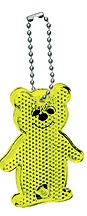 Logotyp 11 kolortampodruk20022.SmyczSmycz z łącznikiem, zakończona karabińczykiemProjekt nadruku dostarcza Wykonawca do akceptacji Zamawiającego 
(do uzgodnienia przed realizacją)Szerokość:  - taśma satynowa z nadrukiem transferowymDługość taśmy: standardowa, do Kolor: zieleńLogotyp 1+ adres wwwfull colornadruk transferowy100023.Smycz krótka do telefonuProjekt nadruku dostarcza Wykonawca do akceptacji Zamawiającego 
(do uzgodnienia przed realizacją)Pakowana pojedynczo w kartonowe etui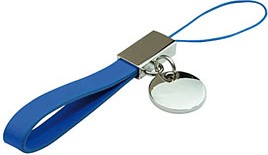 Nadruk: logotyp 1Zbliżony wymiar nadruku: dopasowany do wielkości metalowej zawieszkiWzór/rysunek poglądowy:Logotyp 1 G           rawer – 1 kolor5024.Koszulka bawełnianaKoszulka bawełniana – T-shirt; pakowana pojedynczoProjekt nadruku dostarcza Wykonawca do akceptacji Zamawiającego 
(do uzgodnienia przed realizacją)Kolor: melanżGramatura:  180g/m2Rozmiar: S – 100szt; M – 150szt, L – 150szt, XL – 150szt, XXL – 50sztWzór: w załączeniuPrzód - Logotyp 1full colornadruk sublimacyjny60025.Koszulka bawełniana Koszulka bawełniana – T-shirt; pakowana pojedynczoProjekt nadruku dostarcza Wykonawca do akceptacji Zamawiającego 
(do uzgodnienia przed realizacją)Kolor: białyGramatura:  180g/m2Rozmiar:  XS – 10szt, S – 10szt, L – 30szt, XL – 25szt, XXL – 25szt.Zbliżony wymiar nadruku: przód: logo Jelcza-Laskowic – wymiary 12cm x 6cm; z lewej strony;  tył: dopasowany do szerokości,  maksymalnie do 1/3 długościWzór/rysunek poglądowy: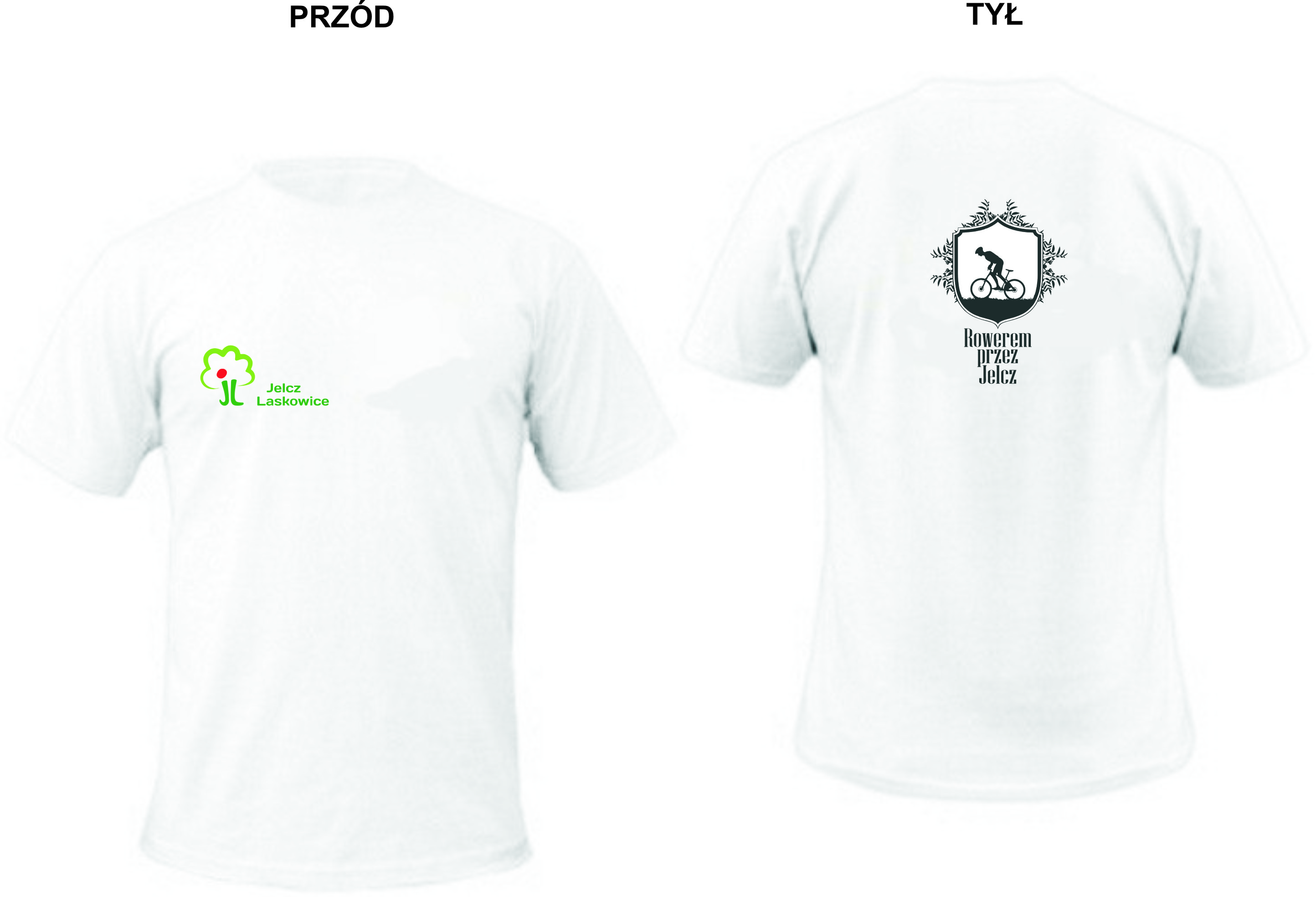 Przód - Logotyp 1full colornadruk sublimacyjnyTył - Logotyp 31 kolornadruk sublimacyjny10026.Koszulka bawełnianaKoszulka bawełniana – T-shirt; pakowana pojedynczoProjekt nadruku dostarcza Wykonawca do akceptacji Zamawiającego 
(do uzgodnienia przed realizacją)Kolor: biały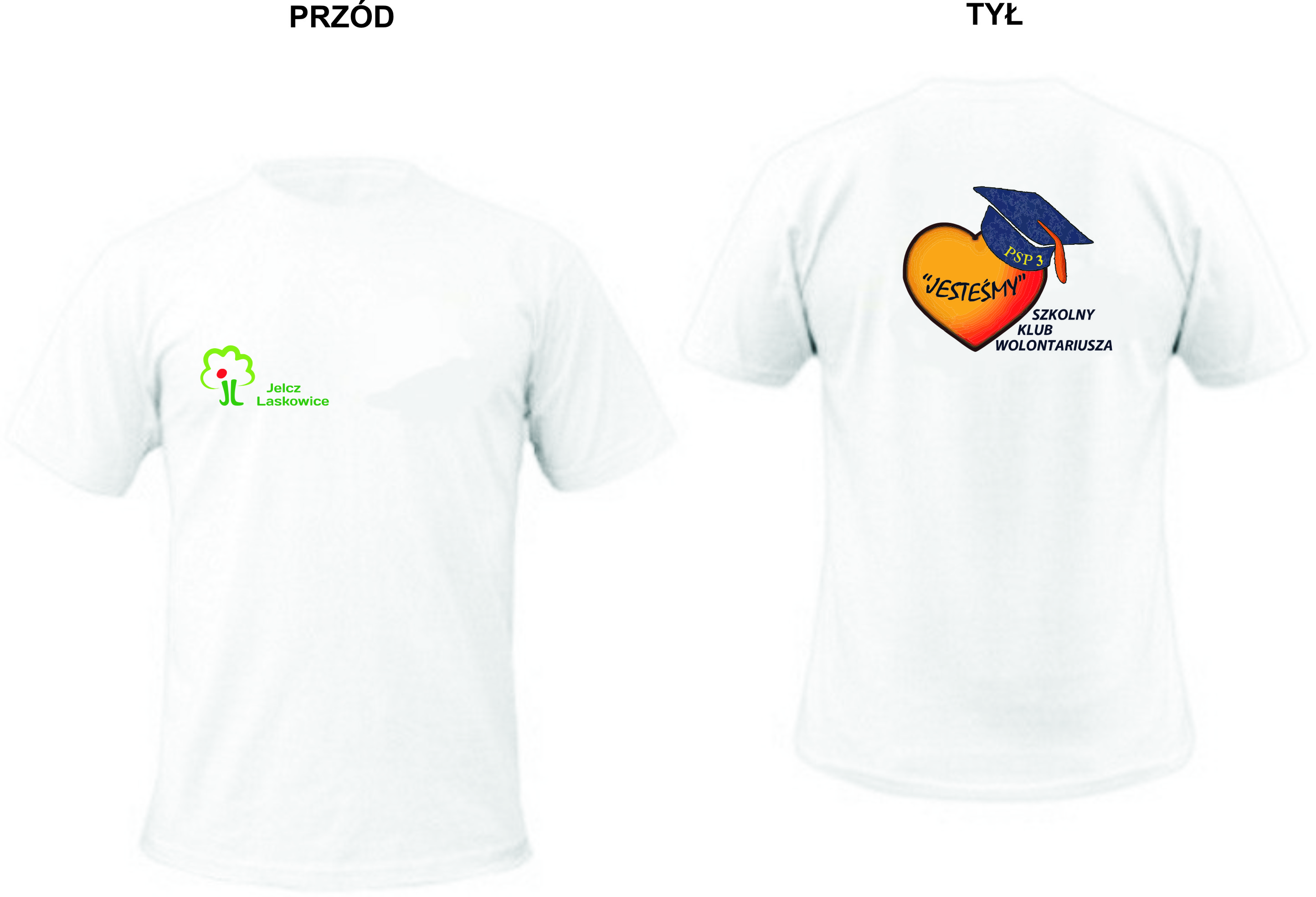 Gramatura:  180g/m2Rozmiar:  S – 20szt, M – 20szt, L – 10sztZbliżony wymiar nadruku: przód: logo Jelcza-Laskowic – wymiary 12cm x 6cm; z lewej strony;  tył: dopasowany do szerokości,  maksymalnie do 1/3 długościWzór/rysunek poglądowy:Przód - Logotyp 1full colornadruk sublimacyjnyTył - Logotyp 41 kolornadruk sublimacyjny5027.Nożyk do papieruProjekt nadruku dostarcza Wykonawca do akceptacji Zamawiającego 
(do uzgodnienia przed realizacją)Pakowany pojedynczo w kartonowe pudełko Nadruk: logotyp 1 + hasło: „Tworzymy jedno”Zbliżony wymiar nadruku: 1,0x2,0 cmWzór/rysunek poglądowy: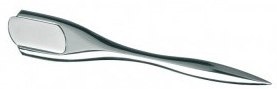 Logotyp 11 kolorgrawer5028.Torba papierowaFormat: A4 lub zbliżony, Kolor: ciemna zieleń, matowy, Uchwyt: bawełniany sznurek – kolor: biały i/lub czarny i/lub ciemnozielony Nadruk: dwustronnie; nazwa: Miasto i Gmina Jelcz-Laskowice + www.jelcz-laskowice.pl + logotyp 1 + hasło „Tworzymy jedno”Zbliżony wymiar nadruku: 15cmx 15 cmLogotyp 1+ nazwa+ adres www1 kolor50029.Pendrive 4GbPamięć USB w obudowie metalowej z zatyczkąPakowany pojedynczoPojemność: 4Gb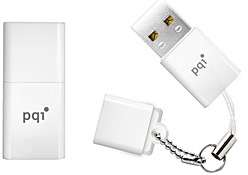 USB: 2.0Nadruk: logotyp 1Zbliżony wymiar nadruku:  dostosowany do obszaru zadrukuWzór/rysunek poglądowy:Logotyp 11 kolorgrawer15030.Długopis Parker UrbanProjekt nadruku dostarcza Wykonawca do akceptacji Zamawiającego 
(do uzgodnienia przed realizacją)Wykonawca zobowiązany jest przed produkcją do uzgodnienia ilości sztuk
 w poszczególnych kolorachKolor długopisu: mix kolorówWkład: niebieskiNadruk: w dwóch liniach: „Miasto i Gmina Jelcz-Laskowice; www.jelcz-laskowice.pl”Zbliżony wymiar nadruku:  5x0.8 cm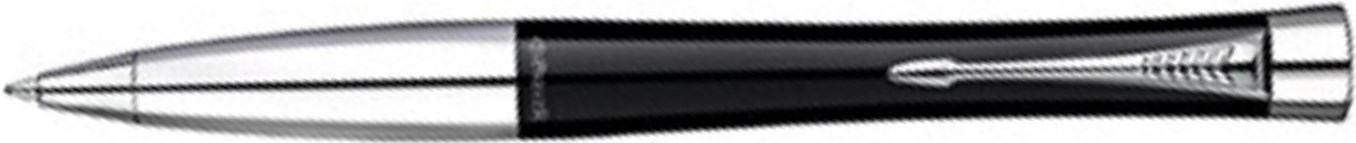 Wzór/rysunek poglądowy:Nadruk na korpusie1 kolorgrawer5031.Notes w kartonowym pudełkuNotes : 500-kartkowy w kartonowym pudełkuProjekt nadruku dostarcza Wykonawca do akceptacji Zamawiającego (do uzgodnienia przed realizacją)Wymiary karteczki: 8x8cmNadruk: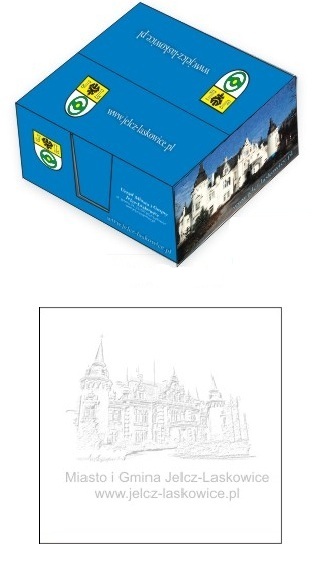 - pudełko: logo Jelcza - Laskowic + www.jelcz-laskowice.pl + dane teleadresowe Urzędu Miasta i Gminy Jelcz – Laskowice + dwa zdjęcia (dostarczone Wykonawcy po rozstrzygnięciu postępowania)- karteczka: logotyp1 + hasło: „Tworzymy Jedno”Wzór/rysunek poglądowy: (szablon pudelka w załączeniu)Karteczka – nadrukLogotyp 11 kolorKartonik – nadrukLogotyp 1+ dane teleadresowe + adres www10032.Zestaw latarka + scyzoryk w metalowym pudełkuProjekt nadruku dostarcza Wykonawca do akceptacji Zamawiającego 
(do uzgodnienia przed realizacją)Nadruk:- pudełko: logotyp 1 + hasło: „Tworzymy jedno”- scyzoryk: logotyp 1- latarka: logotyp1Zbliżony wymiar nadruku:Wzór/rysunek poglądowy: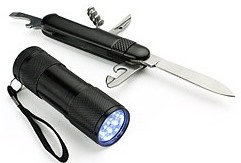 Nadruk na korpusie1 kolorgrawer2033.Płaszcz przeciwdeszczowy w plastikowym etui z zawieszkąProjekt nadruku dostarcza Wykonawca do akceptacji Zamawiającego (do uzgodnienia przed realizacją) 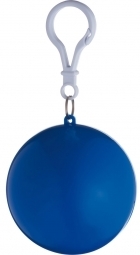 Wykonawca zobowiązany jest przed produkcją do uzgodnienia ilości sztuk w poszczególnych kolorachNadruk: logotyp 1 + hasło: „Tworzymy jedno”Zbliżony wymiar nadruku: dostosowany do powierzchni drukowanejWzór/rysunek poglądowy:Logotyp 1tampodruk20034.Etui na jeden artykuł piśmienniczyProjekt nadruku dostarcza Wykonawca do akceptacji Zamawiającego 
(do uzgodnienia przed realizacją) 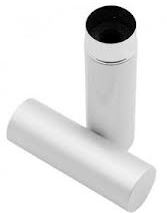 Nadruk: logotyp 1 + hasło: „Tworzymy jedno”Zbliżony wymiar nadruku: dostosowany do powierzchni drukowanejWzór/rysunek poglądowy:Logotyp 1 grawer100                                                                                                                                                                                                                                          Razem brutto                                                                                                                                                                                                                                          Razem brutto                                                                                                                                                                                                                                          Razem brutto                                                                                                                                                                                                                                          Razem brutto                                                                                                                                                                                                                                          Razem brutto                                                                                                                                                                                                                                          Razem brutto